О проведении конкурса по отбору кандидатур на должность главы  Кильдюшевского сельского поселения Яльчикского района Чувашской Республики         В соответствии с Федеральным законом от 6 октября 2003 года №131-ФЗ «Об общих принципах организации местного самоуправления в Российской Федерации», Законом Чувашской Республики от 18 октября 2004 года N 19 "Об организации местного самоуправления в Чувашской Республике", Уставом Кильдюшевского сельского поселения Яльчикского района Чувашской Республики, Порядком проведения конкурса по отбору кандидатур на должность главы Кильдюшевского сельского поселения Собрание депутатов Кильдюшевского сельского поселения Яльчикского района Чувашской Республики   Р Е Ш И Л О:   1. Назначить конкурс на замещение должности главы  Кильдюшевского сельского поселения Яльчикского района Чувашской Республики в здании  администрации Кильдюшевского сельского поселения Яльчикского района по адресу: 429396,  Чувашская Республика, Яльчикский район, д. Кильдюшево, ул. 40 лет Победы, д.19               14 мая  2019 года в 10 часов  00 минут, и опубликовать данное решение в Вестнике Кильдюшевского сельского поселения и на официальном сайте администрации Кильдюшевского сельского поселения Яльчикского района.   2. Прием документов осуществляется  по 08 мая  2019  года  включительно по рабочим дням с 8.00 до 12.00 и с 13.00 до 17.00 часов по адресу: Чувашская Республика, Яльчикский район,  д. Кильдюшево, ул. 40 лет Победы, д.19   должностными лицами администрации Кильдюшевского сельского поселения и передаются секретарю конкурсной комиссии в день приема документов. Справки по телефону  64-3-25.Кандидаты предоставляют  следующие документы:1) заявление о поступлении на муниципальную службу и замещении должности главы  сельского поселения;2) собственноручно заполненную и подписанную анкету по форме, установленной уполномоченным Правительством Российской Федерации федеральным органом исполнительной власти, 2 фотографии (размером 4х6 без уголка);3) копию паспорта (оригинал паспорта предъявляется лично по прибытию на      конкурс);4) копию трудовой книжки, за исключением случаев, когда контракт заключается впервые;5) документы, подтверждающие необходимое профессиональное образование и квалификацию;6) страховое свидетельство обязательного пенсионного страхования, за исключением случаев, когда контракт заключается впервые;7) свидетельство о постановке физического лица на учет в налоговом органе по месту жительства на территории Российской Федерации;8) документы воинского учета - для военнообязанных и лиц, подлежащих призыву на военную службу;9) заключение медицинского учреждения об отсутствии заболевания, препятствующего поступлению на муниципальную службу;10) сведения о доходах и расходах  за год, предшествующий году поступления на муниципальную службу, об имуществе и обязательствах имущественного характера, а также сведения о доходах и расходах, об имуществе и обязательствах имущественного характера своих супруги (супруга) и несовершеннолетних детей;11) иные документы, предусмотренные федеральными законами, указами Президента Российской Федерации и постановлениями Правительства Российской Федерации.Дополнительно может быть представлена Концепция развития Кильдюшевского сельского поселения Яльчикского района (не более 5 листов формата А-4), а так же другие документы или их копии, заверенные нотариально или кадровыми службами по месту работы, характеризующие его профессиональную подготовку. Прием документов от граждан, желающих участвовать в конкурсе, прекращается за   5 дней до дня проведения конкурса.При проведении конкурса оцениваются образовательный и профессиональный уровень, а также деловые и личностные качества кандидатов, претендующих на должность главы Кильдюшевского сельского поселения Яльчикского района Чувашской Республики. Кандидат на должность главы  Кильдюшевского сельского поселения должен соблюдать ограничения, запреты, исполнять обязанности, которые установлены Федеральным законом от 25.12.2008 N 273-ФЗ «О противодействии коррупции», Федеральным законом от 03.12.2012 N 230-ФЗ «О контроле за соответствием расходов лиц, замещающих государственные должности, и иных лиц их доходам», Федеральным законом от 07.05.2013 N 79-ФЗ «О запрете отдельным категориям лиц открывать и иметь счета (вклады), хранить наличные денежные средства и ценности в иностранных банках, расположенных за пределами территории Российской Федерации, владеть и (или) пользоваться иностранными финансовыми инструментами.Решение вступает в силу после его опубликования и размещается на сайте администрации Кильдюшевского сельского поселения.Председатель Собрания депутатов Кильдюшевского сельского поселения Яльчикского района            	                                                В.В.КарчиковЧёваш РеспубликиЕлч.к район.+ир.кл. Шёхаль ял поселений.нДепутатсен пухёв.ЙЫШЁНУ 2019 =? апрелćн 16 - м.ш. №40/3+ир.кл. Шёхаль ял.Чёваш РеспубликиЕлч.к район.+ир.кл. Шёхаль ял поселений.нДепутатсен пухёв.ЙЫШЁНУ 2019 =? апрелćн 16 - м.ш. №40/3+ир.кл. Шёхаль ял.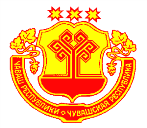 Чувашская  РеспубликаЯльчикский районСобрание депутатовКильдюшевскогосельского поселенияРЕШЕНИЕ   «16» апреля  2019 г  № 40/3 деревня КильдюшевоЧувашская  РеспубликаЯльчикский районСобрание депутатовКильдюшевскогосельского поселенияРЕШЕНИЕ   «16» апреля  2019 г  № 40/3 деревня Кильдюшево